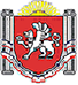 БЕРЕЗОВСКИЙ СЕЛЬСКИЙ СОВЕТ РАЗДОЛЬНЕНСКОГО РАЙОНАРЕСПУБЛИКИ КРЫМ41 (внеочередное) заседание 2 созываРЕШЕНИЕ    12.04.2022 г.                                    с. Березовка 			№ 266О внесении изменений в решение Березовского сельского совета от 23.12.2021 № 229 «Об утверждении плана нормативно-правовой деятельности органов местного самоуправления Березовского сельского поселения на 2022 год» В соответствии с предложением прокуратуры Раздольненского района от 23.03.2022 № Исорг-20350020-596-22/-20350020, в целях организации нормативно-правовой деятельности органов местного самоуправления Березовского сельского поселения в 2022 году, Березовский сельский советРЕШИЛ:1. Внести изменения в решение Березовского сельского совета от 23.12.2021 № 229 «Об утверждении плана нормативно-правовой деятельности органов местного самоуправления Березовского сельского поселения на 2022 год» изложив приложение к настоящему решению в новой редакции (прилагается).2. Обнародовать данное решение путем размещения на информационных стендах населенных пунктов Березовского сельского поселения и на официальном сайте Администрации Березовского сельского поселения в сети Интернет (http:/berezovkassovet.ru/).3. Настоящее решение вступает в силу с момента официального обнародования.4. Контроль за исполнением настоящего решения возложить на председателя Березовского сельского совета – главу Администрации Березовского сельского поселения.Председатель Березовского сельскогосовета – глава Администрации Березовского сельского поселения	 						А.Б.Назар                                                                                       	Приложение                                                                                           к решению 41 (внеочередного)            заседания    Березовского 	    сельского совета 2 созыва			от 12.04.2022г. № 266План нормативно - правовой деятельности органов местного самоуправления Березовского сельского поселения на 2022 год №п\пНаименование НПАСрок рассмотренияОтветственный (ые) за подготовку проекта решения1О внесении изменений в решение Березовского сельского совета от 27.11.2019 № 39 «Об утверждении Положения о муниципальной службе в Березовском сельском поселении Раздольненского района Республики Крым» (в редакции решений от 26.02.2020 № 71; от 19.03.2020 № 80; от 09.04.2020 № 85; от 01.03.2021 № 148; от 25.11.2021 № 221)I кварталПредседатель сельского совета - глава Администрации, зам. главы Администрации2О внесении изменений в решение Березовского сельского совета от 06.07.2018 № 575 «О Порядке размещения сведений о доходах, расходах, об имуществе и обязательствах имущественного характера депутатов Березовского сельского совета их супругов и несовершеннолетних детей в информационно-телекоммуникационной сети интернет на официальном сайте Администрации Березовского сельского поселения и предоставления этих сведений средствам массовой информации для опубликования"I кварталПредседатель сельского совета - глава Администрации, зам. главы Администрации3О внесении изменений в постановление Администрации Березовского сельского поселения от 30.05.2018 № 129 «Об утверждении Порядка размещения сведений о доходах, расходах, об имуществе и обязательствах имущественного характера  муниципальных служащих Администрации Березовского сельского поселения, их супругов и несовершеннолетних детей в информационно-телекоммуникационной сети интернет на официальном сайте  Администрации  Березовского сельского  поселения и предоставления этих сведений средствам массовой информации для опубликования»I кварталПредседатель сельского совета - глава Администрации, зам. главы Администрации4Об утверждении формы проверочного листа (списка контрольных вопросов), применяемого при осуществлении муниципального контроля за соблюдением правил благоустройстваI кварталПредседатель сельского совета - глава Администрации, зам. главы Администрации5Об утверждении формы проверочного листа (списка контрольных вопросов), применяемого при осуществлении муниципального жилищного контроляI кварталПредседатель сельского совета - глава Администрации, зам. главы Администрации6Об утверждении Порядка определения объема и условия предоставления муниципальным бюджетным и автономным учреждениям субсидий на иные целиI кварталПредседатель сельского совета - глава Администрации, зам. главы Администрации7О внесении изменений в решение Березовского сельского совета от 29.09.2021 № 204 «Об утверждении Положения о муниципальном контроле в сфере благоустройства в муниципальном образовании Березовское сельское поселение Раздольненского района Республики Крым»I кварталПредседатель сельского совета - глава Администрации, зам. главы Администрации8О внесении изменений в решение Березовского сельского совета от 29.09.2021 № 205 «Об утверждении Положения о муниципальном жилищном контроле на территории Березовского сельского поселения Раздольненского района Республики Крым»I кварталПредседатель сельского совета - глава Администрации, зам. главы Администрации9О внесении изменений в решение Березовского сельского совета от 17.04.2015 № 96 «Об утверждении Положения о публичных слушаниях в Березовском сельском поселении»II кварталПредседатель сельского совета - глава Администрации, зам. главы Администрации10Об утверждении Порядка регистрации захоронений, выдачи свидетельств о регистрации захоронения на территории муниципального образования Березовское сельское поселение Раздольненского района Республики Крым и формы свидетельства о регистрации захоронения на кладбище, расположенном на территории муниципального образования Березовское сельское поселение Раздольненского района Республики КрымII кварталПредседатель сельского совета - глава Администрации, зам. главы Администрации11Об утверждении Положения о создании условий для развития туризма на территории муниципального образования Березовское сельское поселение Раздольненского района Республики КрымII кварталПредседатель сельского совета - глава Администрации,зам. главы Администрации12О внесении изменений в постановление Администрации Березовского сельского поселения от 11.01.2022г. № 2 «Об утверждении административного регламента предоставления муниципальной услуги «Признание помещения жилым помещением, жилого помещения пригодным (непригодным) для проживания, многоквартирного дома аварийным и подлежащим сносу или реконструкции, садового дома жилым домом и жилого дома садовым домом»II кварталПредседатель сельского совета - глава Администрации,зам. главы Администрации13Об утверждении Порядка определения платы за использование земельных участков, находящихся в собственности Березовского сельского поселения для возведения гражданами гаражей, являющихся некапитальными сооружениямиIII кварталПредседатель сельского совета - глава Администрации,зам. главы Администрации14Об утверждении Положения о порядке захоронения (перезахоронения) не погребённых останков погибших при защите Отечества, обнаруженных в ходе проведения поисковых работ Березовское сельское поселение Раздольненского района Республики КрымIII кварталПредседатель сельского совета - глава Администрации,зам. главы Администрации15Об утверждении Положения о постановке на учет воинских захоронений, выявленных на территории муниципального образования Березовское сельское поселение Раздольненского района Республики Крым и увековечении имен погибших воиновIII кварталПредседатель сельского совета - глава Администрации,зам. главы Администрации16О внесении изменений в постановление Администрации Березовского сельского поселения от 18.06.2021 № 194 «Об утверждении порядка формирования спортивных сборных команд муниципального образования Березовское сельское поселение Раздольненского района Республики Крым»IV кварталПредседатель сельского совета - глава Администрации,зам. главы Администрации17О внесении изменений и дополнений в Устав муниципального образования Березовское сельское поселение Раздольненского района Республики Крым (в целях приведения в соответствие с действующим законодательством) касающиеся обеспечения исполнения функций и полномочий исполнительно-распорядительного органа муниципального образованияв течение годапо необходимостиЗаместитель главы Администрации18Внесение изменений в муниципальные нормативные правовые акты и признание утратившими силу некоторых НПА в связи с изменениями действующего законодательствав течение годапо необходимостиПредседатель сельского совета - глава Администрации, зам. главы Администрации19Разработка муниципальных правовых актов в соответствии с действующим законодательствомв течение годапо мере необходимости  Председатель сельского совета - глава Администрации, зам. главы Администрации20Проведение публичных слушаний по обсуждению проектов НПАв течение годапо мере необходимостиПредседатель         сельского совета - глава Администрации21Разработка проектов НПА в связи с изменениями федерального законодательства в сфере закупок товаров, работ, услуг для обеспечения муниципальных нуждв течение годаЗав. сектором по вопросам финансов и бухгалтерского учета22Подготовка проектов решений и материалов для рассмотрения на заседаниях Совета депутатов Березовского сельского поселения в течение годаСпециалисты Администрации23Разработка и принятие муниципальных программв течение годаСпециалисты Администрации24Представление проектов НПА в прокуратуру Раздольненского районав течение годаПредседатель         сельского совета - глава Администрации25Размещение на официальном сайте Администрации сельского поселения проектов НПА, НПА и прочей информациив течение годазам. главы Администрации26Об установлении земельного налога на территории муниципального образования Березовское сельское поселение Раздольненского района Республики Крым на 2023 год              IV кварталПредседатель         сельского совета - глава Администрации27Разработка Плана нормативно- правовой   деятельности Администрации Березовского сельского поселения на 2023 годIV кварталПредседатель         сельского совета - глава Администрации